May 7, 2014Roswell, GeorgiaWho Is Your Hero?Kent Heaton“A hero is someone who has given his or her life to something bigger than oneself” (Joseph Campbell)Three things define a HERO:A willingness to ______________________________________A willingness to ______________________________________A willingness to ______________________________________Young people who stand in the valley of Elah and fight for the Lord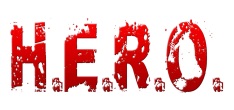 The hero of 1 Samuel 17 was __________. At the age of 17 __________ became a hero. A little __________ of Israel helped Naaman in 2 Kings 5. The __________ from __________ were heroes in the book of Daniel. Young __________ became a hero of the apostle Paul in Acts 16.Couples who face the ravages of Satan’s onslaught with COURAGEThe successful __________ is not __________  by the __________  of    __________  but the __________  to __________ those __________.Where is the danger according to Job 1:6-7 and 1 Peter 5:8? ____________________ How are heroes made in Ephesians 5:22-33 and Colossians 3:18-19? ________________________________________Parents who give no quarter to the influence of the world upon their childrenManoah was the father of __________ (Judges 13). “O my __________, please let the __________ of __________ whom You sent come to us again and __________ us what we shall do for the __________ who will be born." (v8) "Now let Your __________ come to pass! What will be the boys __________ of __________, and his __________?" (v12)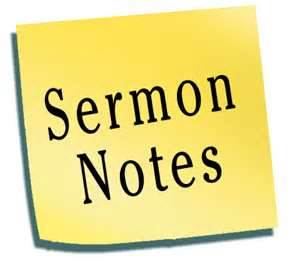 When did Daniel learn to pray? (Daniel 6:10) ____________________What kind of faith did Timothy receive? (2 Tim. 1:5) __________Who saved his family in the ark? (Genesis 7:13) __________Men and women who shine as lights on a hill in the work placeOne of the most influential places we shine as people of God is in the __________. “Be __________ to those who are you __________ according to the __________, with __________ and __________, in __________ of __________ as to __________(Ephesians 6:5). “And you __________ do the same __________ to them, giving up __________, knowing that your own __________ also is in __________, and there is no __________ with Him” (Ephesians 6:9). See also Colossians 3:22-4:1.Older folk who keep building bridges for the next generationNow also when I am __________ and __________, O God, do not __________ me, until I __________ Your __________ to this __________, Your __________ to __________ who is to come. (Psalms 71:18)And what more shall I say? For the time would fail me to tell of Gideon and Barak and Samson and Jephthah, also of David and Samuel and the prophets: who through faith subdued kingdoms, worked righteousness, obtained promises, stopped the mouths of lions, quenched the violence of fire, escaped the edge of the sword, out of weakness were made strong, became valiant in battle, turned to flight the armies of the aliens. Women received their dead raised to life again. Others were tortured, not accepting deliverance, that they might obtain a better resurrection. Still others had trial of mockings and scourgings, yes, and of chains and imprisonment. They were stoned, they were sawn in two, were tempted, were slain with the sword. They wandered about in sheepskins and goatskins, being destitute, afflicted, tormented—of whom the world was not worthy. They wandered in deserts and mountains, in dens and caves of the earth. And all these, having obtained a good testimony through faith, did not receive the promise, God having provided something better for us, that they should not be made perfect apart from us.(Hebrews 11:32-40)